September2019Prince Philip Calendar 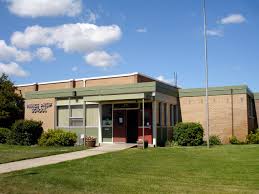 1234567First Day of School 891011121314Early Release Day 12:00pm 1516171819202122232425262728Open House 5-6:30pm Rowan’s Law Day2930Orange Shirt Day 